Załącznik nr 7 do Instrukcji stałego dyżuru Rektora Akademii Pedagogiki Specjalnej im. Marii GrzegorzewskiejWzoryidentyfikatorów pracowników wchodzących w skład stałego dyżuruWzór identyfikatora Kierownika zmianyWzór identyfikatora DyżurnegoWzór identyfikatora Kierowcy stałego dyżuru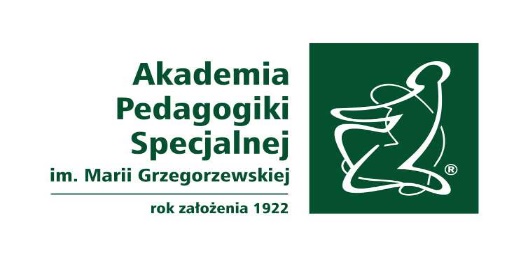 STAŁY DYŻUR REKTORAKIEROWNIK ZMIANY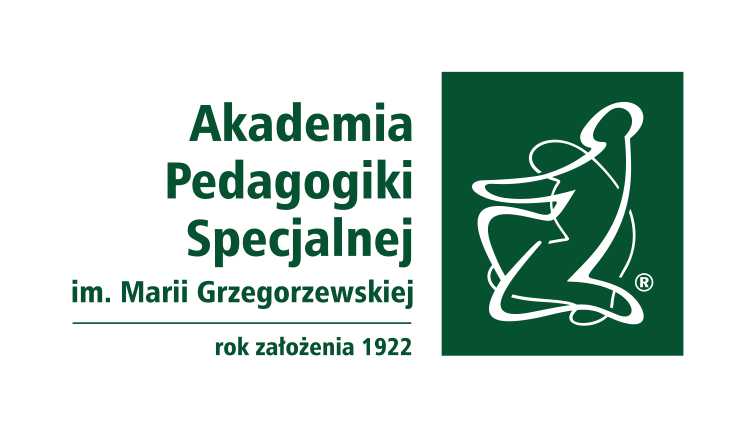 STAŁY DYŻUR REKTORADYŻURNYSTAŁY DYŻUR REKTORAKIEROWCA